                         Военный альбом семьи                                          (По маминой линии)
Денисов  Игорь  Михайлович 1924г.р.
Звание: лейтенант медслужбы 
в РККА с 1942 года
Место призыва: Санчурский РВК, Кировская обл., Санчурский р-н№ записи: 22536456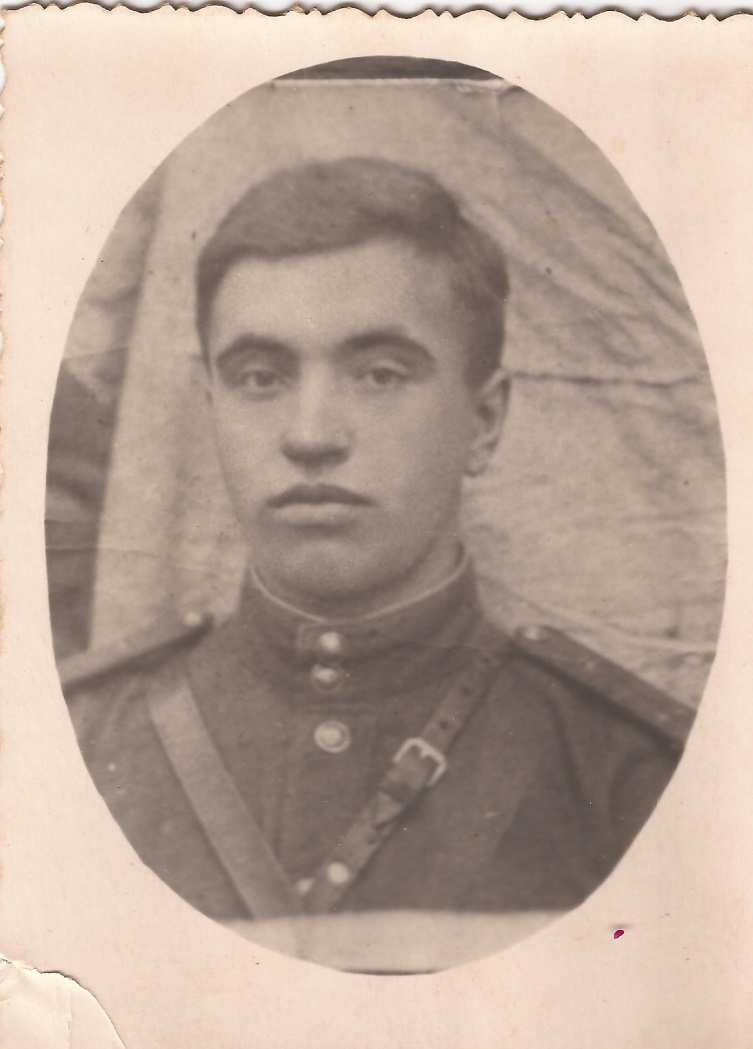 Орден Красной Звезды Подвиг: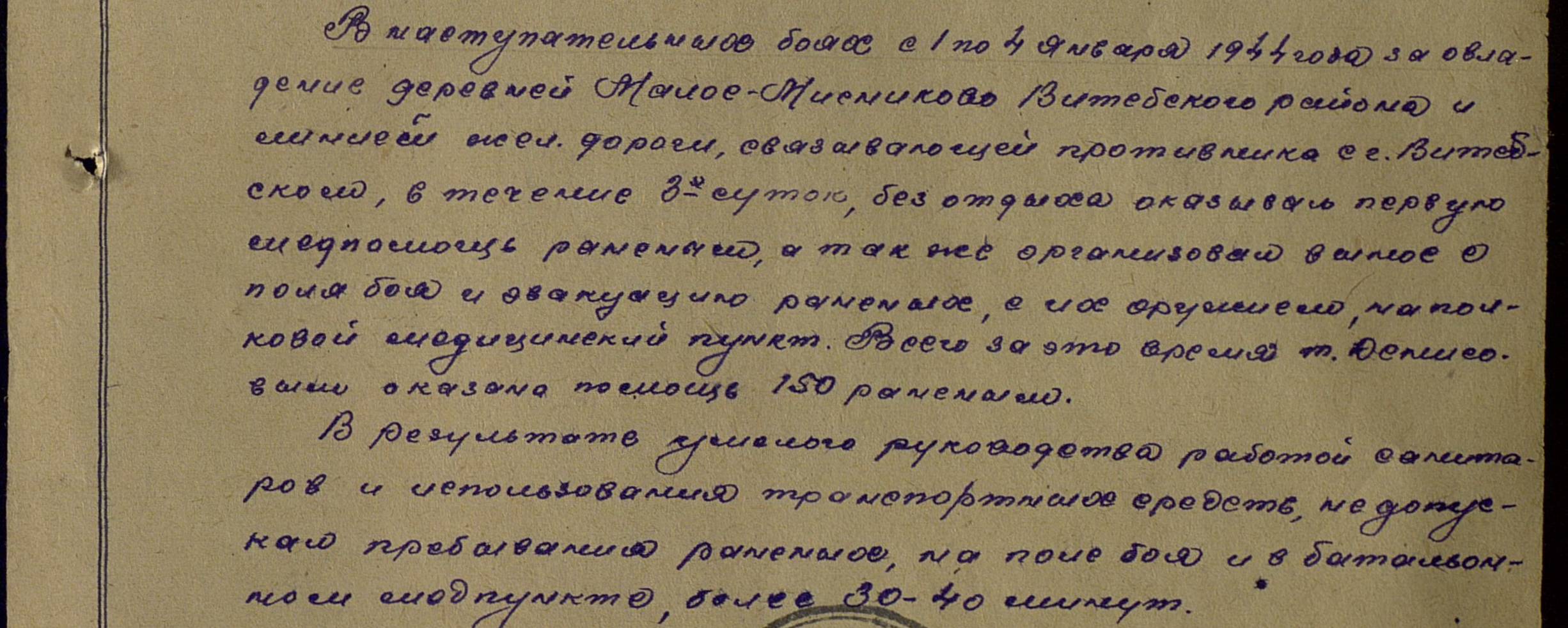 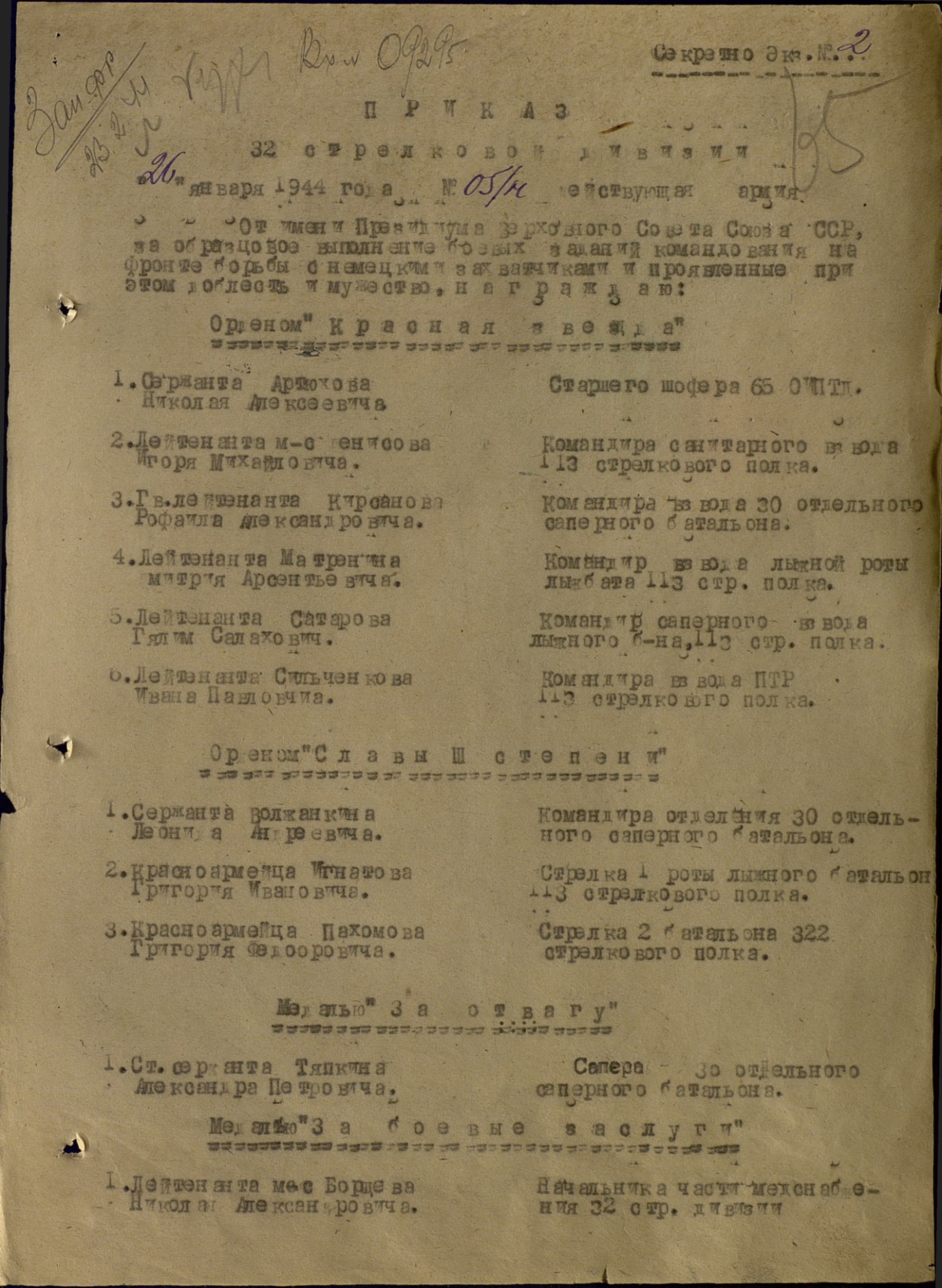 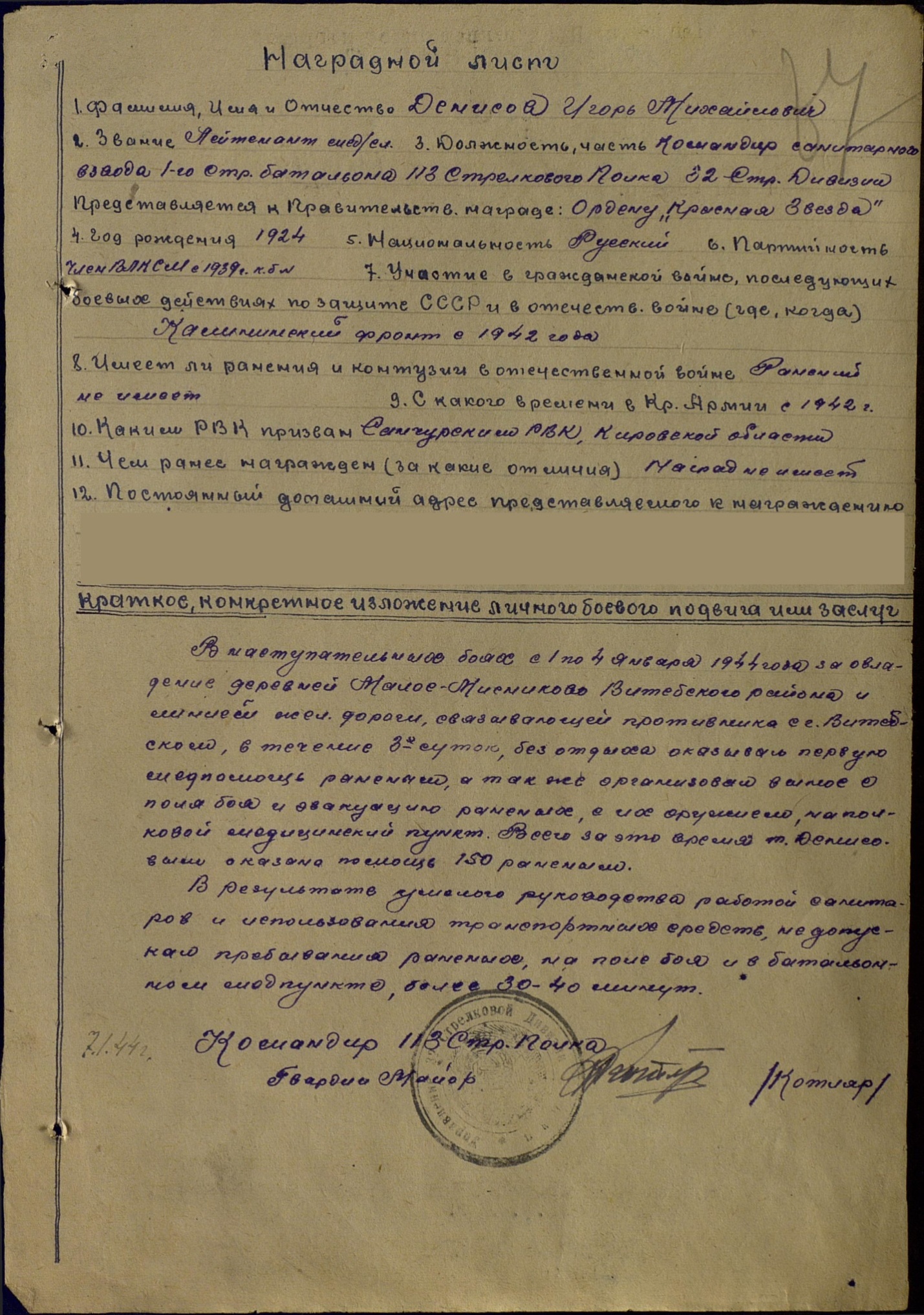 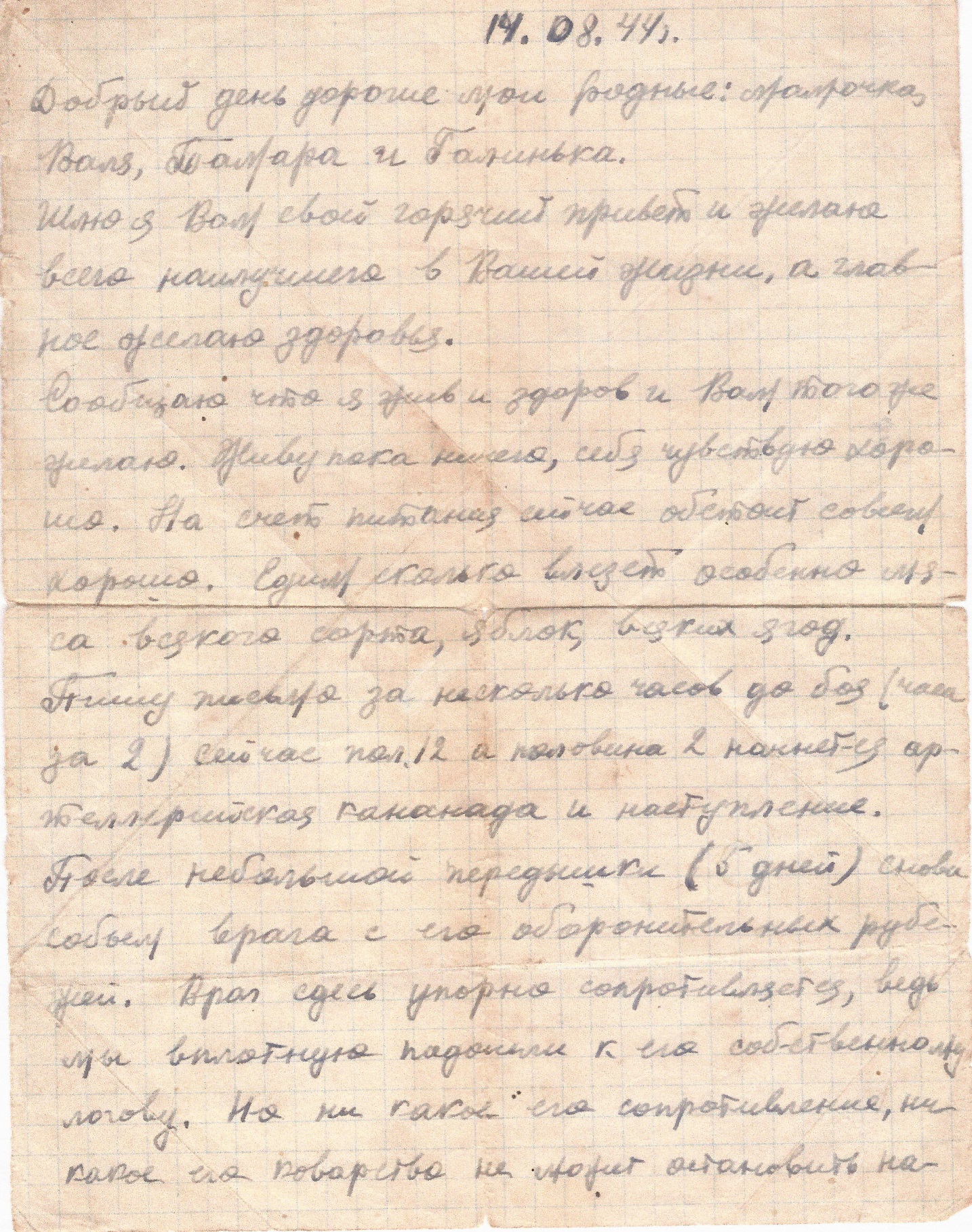 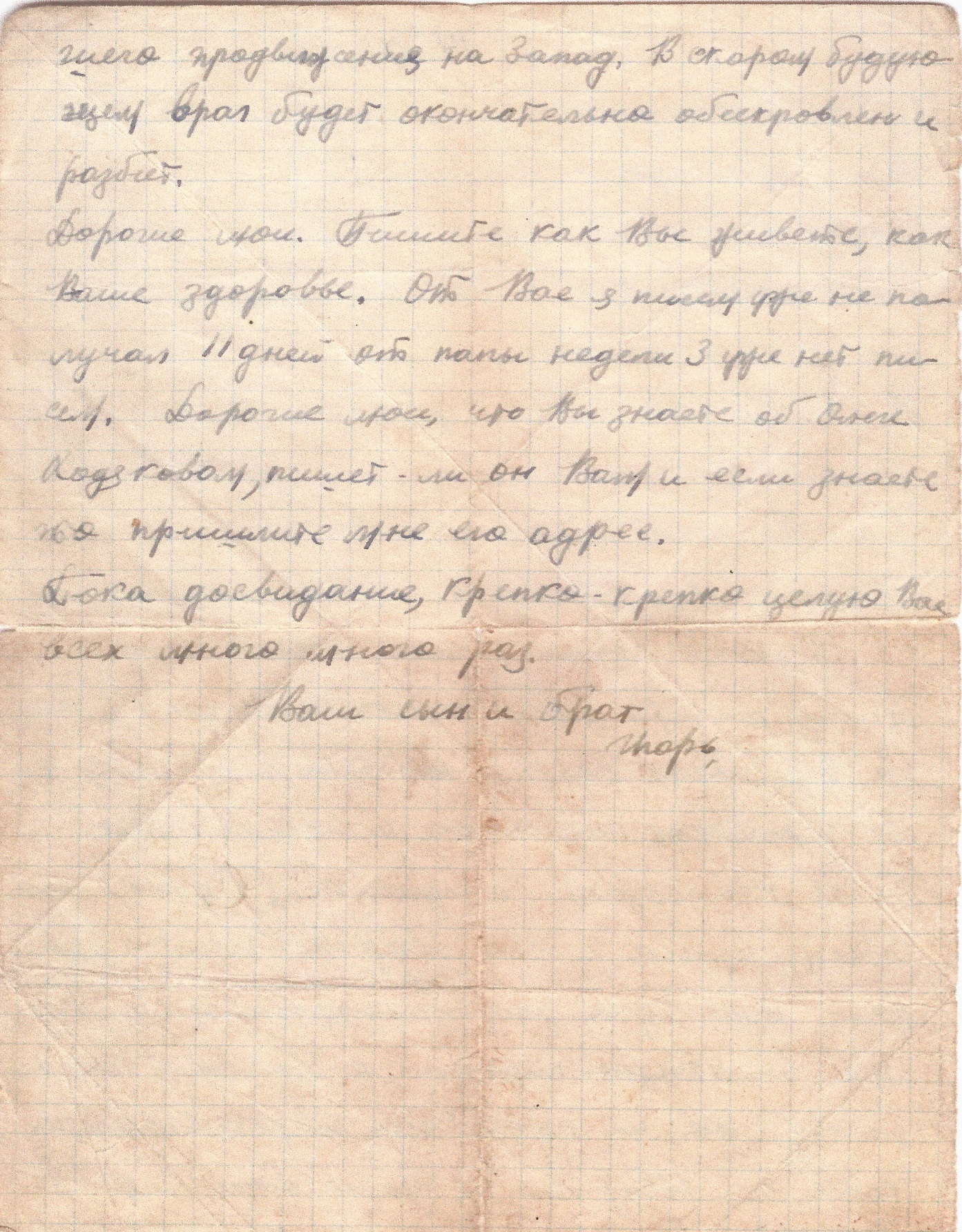 